	1.1.1: Key Metric TitleContentsFormatting GuidelinesFont: Times New RomanFont Size:Title and subheadings: 14ptContents: 12ptTitle in boldContent alignment - Justify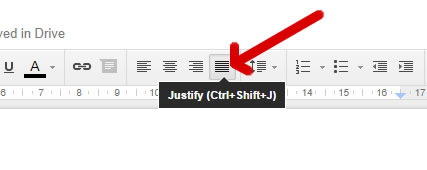 Line spacing: 1.5pt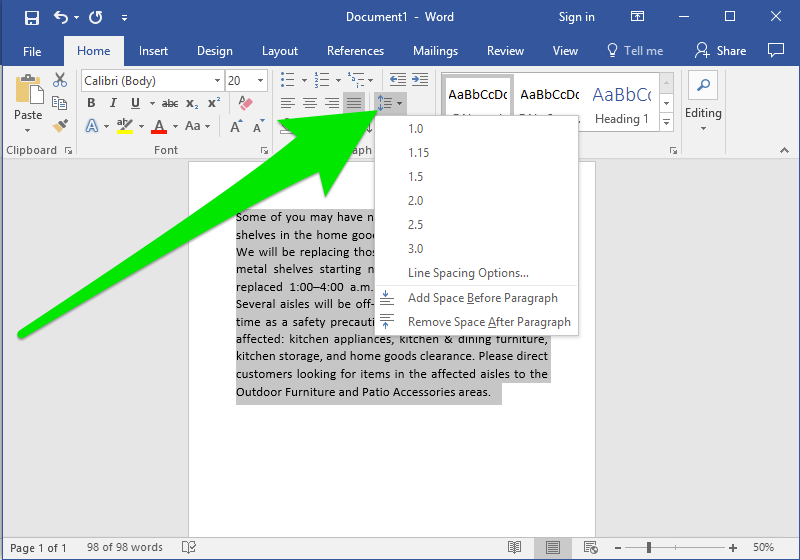 Add page numbersAdd watermark in all pages (as in this document)Need not make any changes in the header or footerNeed not add any borderSl. No.ItemPage1.Formatting guidelines1